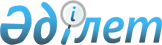 О бюджете города Экибастуза на 2016 - 2018 годы
					
			Утративший силу
			
			
		
					Решение маслихата города Экибастуза Павлодарской области от 24 декабря 2015 года № 369/45. Зарегистрировано Департаментом юстиции Павлодарской области 29 декабря 2015 года № 4868. Утратило силу решением маслихата города Экибастуза Павлодарской области от 17 марта 2017 года № 114/15 (вводится в действие со дня его первого официального опубликования)      Сноска. Утратило силу решением маслихата города Экибастуза Павлодарской области от 17.03.2017 № 114/15 (вводится в действие со дня его первого официального опубликования).

      В соответствии со статьей 75 Бюджетного Кодекса Республики Казахстан, подпунктом 1) пункта 1 статьи 6 Закона Республики Казахстан "О местном государственном управлении и самоуправлении в Республике Казахстан", решением Павлодарского областного маслихата (ХLVІ сессия, V созыв) от 10 декабря 2015 года № 394/46 "Об областном бюджете на 2016 - 2018 годы" и в целях определения централизованного денежного фонда города, источников его формирования и расходов Экибастузский городской маслихат РЕШИЛ:

      1. Утвердить прилагаемый бюджет города Экибастуза на 2016 - 2018 годы согласно приложениям 1, 2, 3 соответственно, в том числе на 2016 год в следующих объемах:

      1) доходы – 15 655 207 тысяч тенге,

      в том числе по:

      налоговым поступлениям – 12 394 366 тысяч тенге;

      неналоговым поступлениям – 355 575 тысяч тенге;

      поступлениям от продажи основного капитала – 111 739 тысяч тенге; 

      поступления трансфертов – 2 793 527 тысяч тенге;

      2) затраты – 16 468 789 тысяч тенге;

      3) чистое бюджетное кредитование – 2 515 198 тысяч тенге,

      в том числе:

      бюджетные кредиты       – 2 518 379 тысяч тенге;

      погашение бюджетных кредитов – 3 181 тысяч тенге;

      4) сальдо по операциям с финансовыми активами – -75 228 тысяч тенге,

      в том числе:

      приобретение финансовых активов – 8 935 тысяч тенге;

      поступления от продажи финансовых активов государства – 84 163 тысяч тенге;

      5) дефицит бюджета - -3 253 552 тысяч тенге;

      6) финансирование дефицита бюджета – 3 253 552 тысяч тенге.

      Сноска. Пункт 1 с изменениями, внесенными решениями маслихата города Экибастуза Павлодарской области от 19.02.2016 N 386/48 (вводится в действие с 01.01.2016); от 30.03.2016 № 8/2 (вводится в действие с 01.01.2016); от 12.04.2016 № 11/3 (вводится в действие с 01.01.2016); от 08.07.2016 № 42/7 (вводится в действие с 01.01.2016); от 29.11.2016 № 70/12 (вводится в действие с 01.01.2016); от 23.12.2016 № 91/13 (вводится в действие с 01.01.2016).

      2. Учесть на 2016 год нормативы отчислений в городской бюджет:

      1) по индивидуальному подоходному налогу с доходов облагаемых у источника выплаты, и с доходов иностранных граждан, не облагаемых у источника выплаты в размере 41 процента;

      2) по индивидуальному подоходному налогу с доходов не облагаемых у источника выплаты -100 процентов;

      3) по социальному налогу 41 процента.

      Сноска. Пункт 2 с изменениями, внесенными решением маслихата города Экибастуза Павлодарской области от 30.03.2016 № 8/2 (вводится в действие с 01.01.2016).

      3. Предусмотреть в бюджете города на 2016 год бюджетные изъятия в областной бюджет в сумме 4 173 386 тысяч тенге.

      4. В соответствии с пунктом 4 статьи 18 Закона Республики Казахстан "О государственном регулировании развития агропромышленного комплекса и сельских территорий" от 8 июля 2005 года специалистам в области здравоохранения, социального обеспечения, образования, культуры, спорта и ветеринарии, являющимся гражданскими служащими и работающим в сельских населенных пунктах, а также указанным специалистам, работающим в государственных организациях, финансируемым из местных бюджетов, установить в 2016 году повышенные на двадцать пять процентов оклады и тарифные ставки по сравнению со ставками специалистов, занимающихся этими видами деятельности в городских условиях.

      5. Утвердить резерв местного исполнительного органа города на 2016 год в сумме 12 462 тысяч тенге.

      Сноска. Пункт 5 с изменениями, внесенными решениями маслихата города Экибастуза Павлодарской области от 12.04.2016 № 11/3 (вводится в действие с 01.01.2016); от 29.11.2016 № 70/12 (вводится в действие с 01.01.2016).

      6. Утвердить перечень местных бюджетных программ, не подлежащих секвестру в процессе исполнения бюджета города на 2016 год согласно приложению 4.

      7. Утвердить перечень бюджетных программ поселков, сел, сельских округов на 2016 год согласно приложению 5.

      8. Учесть в бюджете города Экибастуза на 2016 год целевые трансферты, выделенные из вышестоящих бюджетов согласно приложению 6.

      9. Учесть в бюджете города Экибастуза на 2016 год бюджетные кредиты, выделенные из вышестоящих бюджетов согласно приложению 7.

      10. Утвердить распределение сумм трансфертов органам местного самоуправления на 2016 год согласно приложению 8.

      11. Контроль за исполнением настоящего решения возложить на постоянную комиссию Экибастузского городского маслихата по вопросам экономики, бюджета и предпринимательства.

      12. Настоящее решение вводится в действие с 1 января 2016 года и утрачивает силу с введением в действие решения маслихата о бюджете города Экибастуза на следующий плановый период.

 Бюджет города Экибастуза на 2016 год      Сноска. Приложение 1 - в редакции решения маслихата города Экибастуза Павлодарской области от 23.12.2016 № 91/13 (вводится в действие с 01.01.2016).

 Бюджет города Экибастуза на 2017 год      Сноска. Приложение 2 - в редакции решения маслихата города Экибастуза Павлодарской области от 08.07.2016 № 42/7 (вводится в действие с 01.01.2016).

 Бюджет города Экибастуза на 2018 год Перечень местных бюджетных программ, не подлежащих секвестру в процессе
исполнения местных бюджетов на 2016 год Перечень бюджетных программ поселков, сел, сельских округов на 2016 год      Сноска. Приложение 5 - в редакции решения маслихата города Экибастуза Павлодарской области от 08.07.2016 № 42/7 (вводится в действие с 01.01.2016).

 Целевые трансферты, выделенные из вышестоящих бюджетов на 2016 год      Сноска. Приложение 6 - в редакции решения маслихата города Экибастуза Павлодарской области от 23.12.2016 № 91/13 (вводится в действие с 01.01.2016).

 Распределение сумм бюджетных кредитов по администраторам
бюджетных программ на 2016 год      Сноска. Приложение 7 - в редакции решения маслихата города Экибастуза Павлодарской области от 29.11.2016 № 70/12 (вводится в действие с 01.01.2016).

 Распределение сумм трансфертов органам
местного самоуправления на 2016 год      Сноска. Приложение 8 - в редакции решения маслихата города Экибастуза Павлодарской области от 29.11.2016 № 70/12 (вводится в действие с 01.01.2016).


					© 2012. РГП на ПХВ «Институт законодательства и правовой информации Республики Казахстан» Министерства юстиции Республики Казахстан
				
      Председатель сессии

С. Макаров

      Секретарь городского маслихата

Б. Куспеков
Приложение 1
к решению Экибастузского
городского маслихата
(очередная ХLV сессия,
V созыв) от 24 декабря
2015 года № 369/45Категория

Категория

Категория

Категория

Сумма (тысяч тенге)

Класс

Класс

Класс

Сумма (тысяч тенге)

Подкласс

Подкласс

Сумма (тысяч тенге)

Наименование

Сумма (тысяч тенге)

1

2

3

4

5

1. Доходы

15 655 207

1

Налоговые поступления

12 394 366

01

Подоходный налог

2 425 644

2

Индивидуальный подоходный налог

2 425 644

03

Социальный налог

1 588 224

1

Социальный налог

1 588 224

04

Налоги на собственность

6 668 517

1

Налоги на имущество

5 292 641

3

Земельный налог

995 937

4

Налог на транспортные средства

378 037

5

Единый земельный налог

1 902

05

Внутренние налоги на товары, работы и услуги

1 602 542

2

Акцизы

18 800

3

Поступления за использование природных и других ресурсов

1 395 814

4

Сборы за ведение предпринимательской и профессиональной деятельности

178 262

5

Налог на игорный бизнес

9 666

08

Обязательные платежи, взимаемые за совершение юридически значимых действий и (или) выдачу документов уполномоченными на то государственными органами или должностными лицами

109 439

1

Государственная пошлина

109 439

2

Неналоговые поступления

355 575

01

Доходы от государственной собственности

33 566

1

Поступления части чистого дохода государственных предприятий

1 932

4

Доходы на доли участия в юридических лицах, находящиеся в государственной собственности

1 965

5

Доходы от аренды имущества, находящегося в государственной собственности

29 073

7

Вознаграждения по кредитам, выданным из государственного бюджета

450

9

Прочие доходы от государственной собственности

146

06

Прочие неналоговые поступления

322 009

1

Прочие неналоговые поступления

322 009

3

Поступления от продажи основного капитала

111 739

01

Продажа государственного имущества, закрепленного за государственными учреждениями

35 739

1

Продажа государственного имущества, закрепленного за государственными учреждениями

35 739

03

Продажа земли и нематериальных активов

76 000

1

Продажа земли 

61 000

2

Продажа нематериальных активов

15 000

4

Поступления трансфертов

2 793 527

02

Трансферты из вышестоящих органов государственного управления

2 793 527

2

Трансферты из областного бюджета

2 793 527

Функциональная группа

Функциональная группа

Функциональная группа

Функциональная группа

Функциональная группа

Сумма (тысяч тенге)

Функциональная подгруппа 

Функциональная подгруппа 

Функциональная подгруппа 

Функциональная подгруппа 

Сумма (тысяч тенге)

Администратор бюджетных программ 

Администратор бюджетных программ 

Администратор бюджетных программ 

Сумма (тысяч тенге)

Программа

Программа

Сумма (тысяч тенге)

Наименование

Сумма (тысяч тенге)

1

2

3

4

5

6

2. Затраты 

16 468 789

01

Государственные услуги общего характера

608 959

1

Представительные, исполнительные и другие органы, выполняющие общие функции государственного управления

390 434

112

Аппарат маслихата района (города областного значения)

23 008

001

Услуги по обеспечению деятельности маслихата района (города областного значения)

23 008

122

Аппарат акима района (города областного значения)

159 560

001

Услуги по обеспечению деятельности акима района (города областного значения)

154 833

003

Капитальные расходы государственного органа

4 727

123

Аппарат акима района в городе, города районного значения, поселка, села, сельского округа

207 866

001

Услуги по обеспечению деятельности акима района в городе, города районного значения, поселка, села, сельского округа

204 898

022

Капитальные расходы государственного органа

1 171

032

Капитальные расходы подведомственных государственных учреждений и организаций

1 797

2

Финансовая деятельность

83 323

452

Отдел финансов района (города областного значения)

83 323

001

Услуги по реализации государственной политики в области исполнения бюджета и управления коммунальной собственностью района (города областного значения)

73 777

003

Проведение оценки имущества в целях налогообложения

5 714

010

Приватизация, управление коммунальным имуществом, постприватизационная деятельность и регулирование споров, связанных с этим

2 429

018

Капитальные расходы государственного органа

1 403

5

Планирование и статистическая деятельность

38 515

453

Отдел экономики и бюджетного планирования района (города областного значения)

38 515

001

Услуги по реализации государственной политики в области формирования и развития экономической политики, системы государственного планирования

38 325

004

Капитальные расходы государственного органа

190

9

Прочие государственные услуги общего характера

96 687

458

Отдел жилищно-коммунального хозяйства, пассажирского транспорта и автомобильных дорог района (города областного значения)

64 774

001

Услуги по реализации государственной политики на местном уровне в области жилищно-коммунального хозяйства, пассажирского транспорта и автомобильных дорог 

63 818

013

Капитальные расходы государственного органа

956

467

Отдел строительства района (города областного значения)

31 913

040

Развитие объектов государственных органов

31 913

02

Оборона

57 961

1

Военные нужды

52 146

122

Аппарат акима района (города областного значения)

52 146

005

Мероприятия в рамках исполнения всеобщей воинской обязанности

52 146

2

Организация работы по чрезвычайным ситуациям

5 815

122

Аппарат акима района (города областного значения)

5 815

007

Мероприятия по профилактике и тушению степных пожаров районного (городского) масштаба, а также пожаров в населенных пунктах, в которых не созданы органы государственной противопожарной службы

5 815

03

Общественный порядок, безопасность, правовая, судебная, уголовно-исполнительная деятельность

48 664

9

Прочие услуги в области общественного порядка и безопасности

48 664

458

Отдел жилищно-коммунального хозяйства, пассажирского транспорта и автомобильных дорог района (города областного значения)

39 651

021

Обеспечение безопасности дорожного движения в населенных пунктах

39 651

499

Отдел регистрации актов гражданского состояния района (города областного значения)

9 013

001

Услуги по реализации государственной политики на местном уровне в области регистрации актов гражданского состояния

7 509

003

Капитальные расходы государственного органа

1 504

04

Образование

7 960 316

1

Дошкольное воспитание и обучение

2 222 085

123

Аппарат акима района в городе, города районного значения, поселка, села, сельского округа

102 348

004

Обеспечение деятельности организаций дошкольного воспитания и обучения

86 725

041

Реализация государственного образовательного заказа в дошкольных организациях образования

15 623

464

Отдел образования района (города областного значения)

1 795 480

009

Обеспечение деятельности организаций дошкольного воспитания и обучения

1 461 453

040

Реализация государственного образовательного заказа в дошкольных организациях образования

334 027

467

Отдел строительства района (города областного значения)

324 257

037

Строительство и реконструкция объектов дошкольного воспитания и обучения

324 257

2

Начальное, основное среднее и общее среднее образование

5 328 114

123

Аппарат акима района в городе, города районного значения, поселка, села, сельского округа

15 740

005

Организация бесплатного подвоза учащихся до школы и обратно в сельской местности

15 740

464

Отдел образования района (города областного значения)

4 913 005

003

Общеобразовательное обучение

4 607 606

006

Дополнительное образование для детей 

305 399

465 

Отдел физической культуры и спорта района (города областного значения)

388 769

017

Дополнительное образование для детей и юношества по спорту

388 769

467

Отдел строительства района (города областного значения)

10 600

024

Строительство и реконструкция объектов начального, основного среднего и общего среднего образования

10 600

9

Прочие услуги в области образования

410 117

464

Отдел образования района (города областного значения)

410 117

001

Услуги по реализации государственной политики на местном уровне в области образования 

37 454

005

Приобретение и доставка учебников, учебно-методических комплексов для государственных учреждений образования района (города областного значения)

169 024

007

Проведение школьных олимпиад, внешкольных мероприятий и конкурсов районного (городского) масштаба

207

015

Ежемесячные выплаты денежных средств опекунам (попечителям) на содержание ребенка-сироты (детей-сирот), и ребенка (детей), оставшегося без попечения родителей

61 268

022

Выплата единовременных денежных средств казахстанским гражданам, усыновившим (удочерившим) ребенка (детей)-сироту и ребенка (детей), оставшегося без попечения родителей

2 871

029

Обследование психического здоровья детей и подростков и оказание психолого-медико-педагогической консультативной помощи населению

7 496

067

Капитальные расходы подведомственных государственных учреждений и организаций

131 797

05

Здравоохранение

463

9

Прочие услуги в области здравоохранения

463

123

Аппарат акима района в городе, города районного значения, поселка, села, сельского округа

463

002

Организация в экстренных случаях доставки тяжелобольных людей до ближайшей организации здравоохранения, оказывающей врачебную помощь

463

06

Социальная помощь и социальное обеспечение

606 971

1

Социальное обеспечение

16 632

451

Отдел занятости и социальных программ района (города областного значения)

12 125

005

Государственная адресная социальная помощь

2 024

016

Государственные пособия на детей до 18 лет

6 308

025

Внедрение обусловленной денежной помощи по проекту Өрлеу

3 793

464

Отдел образования района (города областного значения)

4 507

030

Содержание ребенка (детей), переданного патронатным воспитателям

4 507

2

Социальная помощь

502 353

123

Аппарат акима района в городе, города районного значения, поселка, села, сельского округа

11 756

003

Оказание социальной помощи нуждающимся гражданам на дому

11 756

451

Отдел занятости и социальных программ района (города областного значения)

490 597

002

Программа занятости

78 648

006

Оказание жилищной помощи

34 932

007

Социальная помощь отдельным категориям нуждающихся граждан по решениям местных представительных органов

163 819

010

Материальное обеспечение детей - инвалидов, воспитывающихся и обучающихся на дому

4 115

013

Социальная адаптация лиц, не имеющих определенного местожительства

45 759

014

Оказание социальной помощи нуждающимся гражданам на дому

76 727

017

Обеспечение нуждающихся инвалидов обязательными гигиеническими средствами и предоставление услуг специалистами жестового языка, индивидуальными помощниками в соответствии с индивидуальной программой реабилитации инвалида

86 597

9

Прочие услуги в области социальной помощи и социального обеспечения

87 986

451

Отдел занятости и социальных программ района (города областного значения)

87 986

001

Услуги по реализации государственной политики на местном уровне в области обеспечения занятости и реализации социальных программ для населения

57 602

011

Оплата услуг по зачислению, выплате и доставке пособий и других социальных выплат

1 759

054

Размещение государственного социального заказа в неправительственном секторе

28 625

07

Жилищно-коммунальное хозяйство

1 237 114

1

Жилищное хозяйство

589 283

123

Аппарат акима района в городе, города районного значения, поселка, села, сельского округа

9 996

027

Ремонт и благоустройство объектов в рамках развития городов и сельских населенных пунктов по Дорожной карте занятости 2020

9 996

455

Отдел культуры и развития языков района (города областного значения)

7 965

024

Ремонт объектов в рамках развития городов и сельских населенных пунктов по Дорожной карте занятости 2020

7 965

458

Отдел жилищно-коммунального хозяйства, пассажирского транспорта и автомобильных дорог района (города областного значения)

92 474

003

Организация сохранения государственного жилищного фонда

88 537

049

Проведение энергетического аудита многоквартирных жилых домов 

3 937

463

Отдел земельных отношений района (города областного значения)

4 391

016

Изъятие земельных участков для государственных нужд

4 391

464

Отдел образования района (города областного значения)

2 872

026

Ремонт объектов в рамках развития городов и сельских населенных пунктов по Дорожной карте занятости 2020

2 872

465

Отдел физической культуры и спорта района (города областного значения)

478

009

Ремонт объектов в рамках развития городов и сельских населенных пунктов по Дорожной карте занятости 2020

478

467

Отдел строительства района (города областного значения)

438 901

003

Проектирование и (или) строительство, реконструкция жилья коммунального жилищного фонда

308 800

004

Проектирование, развитие и (или) обустройство инженерно-коммуникационной инфраструктуры

99 747

074

Развитие и/или сооружение недостающих объектов инженерно-коммуникационной инфраструктуры в рамках второго направления Дорожной карты занятости 2020

4 000

090

Приобретение служебного жилища, инженерно-коммуникационной инфраструктуры и общежитий для трудовой молодежи в рамках Дорожной карты занятости 2020

26 354

479

Отдел жилищной инспекции района (города областного значения)

32 206

001

Услуги по реализации государственной политики на местном уровне в области жилищного фонда

32 078

005

Капитальные расходы государственного органа

128

2

Коммунальное хозяйство

179 662

123

Аппарат акима района в городе, города районного значения, поселка, села, сельского округа

26 348

014

Организация водоснабжения населенных пунктов

26 348

458

Отдел жилищно-коммунального хозяйства, пассажирского транспорта и автомобильных дорог района (города областного значения)

22 664

026

Организация эксплуатации тепловых сетей, находящихся в коммунальной собственности районов (городов областного значения)

22 664

467

Отдел строительства района (города областного значения)

130 650

006

Развитие системы водоснабжения и водоотведения

126 929

007

Развитие благоустройства городов и населенных пунктов

3 571

058

Развитие системы водоснабжения и водоотведения в сельских населенных пунктах

150

3

Благоустройство населенных пунктов

468 169

123

Аппарат акима района в городе, города районного значения, поселка, села, сельского округа

22 809

008

Освещение улиц населенных пунктов

22 231

009

Обеспечение санитарии населенных пунктов

578

458

Отдел жилищно-коммунального хозяйства, пассажирского транспорта и автомобильных дорог района (города областного значения)

445 360

015

Освещение улиц в населенных пунктах

169 760

016

Обеспечение санитарии населенных пунктов

56 506

017

Содержание мест захоронений и захоронение безродных

6 324

018

Благоустройство и озеленение населенных пунктов

212 770

08

Культура, спорт, туризм и информационное пространство

536 301

1

Деятельность в области культуры

263 233

123

Аппарат акима района в городе, города районного значения, поселка, села, сельского округа

28 952

006

Поддержка культурно-досуговой работы на местном уровне

28 952

455

Отдел культуры и развития языков района (города областного значения)

234 281

003

Поддержка культурно-досуговой работы

234 281

2

Спорт

50 614

465

Отдел физической культуры и спорта района (города областного значения)

50 614

001

Услуги по реализации государственной политики на местном уровне в сфере физической культуры и спорта

18 678

004

Капитальные расходы государственного органа

726

006

Проведение спортивных соревнований на районном (города областного значения) уровне

20 329

007

Подготовка и участие членов сборных команд района (города областного значения) по различным видам спорта на областных спортивных соревнованиях

8 081

032

Капитальные расходы подведомственных государственных учреждений и организаций

2 800

3

Информационное пространство

139 355

455

Отдел культуры и развития языков района (города областного значения)

93 670

006

Функционирование районных (городских) библиотек

89 399

007

Развитие государственного языка и других языков народа Казахстана

4 271

456

Отдел внутренней политики района (города областного значения)

45 685

002

Услуги по проведению государственной информационной политики

45 685

9

Прочие услуги по организации культуры, спорта, туризма и информационного пространства

83 099

455

Отдел культуры и развития языков района (города областного значения)

38 975

001

Услуги по реализации государственной политики на местном уровне в области развития языков и культуры

15 191

010

Капитальные расходы государственного органа

400

032

Капитальные расходы подведомственных государственных учреждений и организаций

23 384

456

Отдел внутренней политики района (города областного значения)

44 124

001

Услуги по реализации государственной политики на местном уровне в области информации, укрепления государственности и формирования социального оптимизма граждан

16 424

003

Реализация мероприятий в сфере молодежной политики

27 700

10

Сельское, водное, лесное, рыбное хозяйство, особо охраняемые природные территории, охрана окружающей среды и животного мира, земельные отношения

176 685

1

Сельское хозяйство

78 391

453

Отдел экономики и бюджетного планирования района (города областного значения)

3 230

099

Реализация мер по оказанию социальной поддержки специалистов

3 230

462

Отдел сельского хозяйства района (города областного значения)

17 473

001

Услуги по реализации государственной политики на местном уровне в сфере сельского хозяйства

17 110

006

Капитальные расходы государственного органа

363

467

Отдел строительства района (города областного значения)

6 849

010

Развитие объектов сельского хозяйства

6 849

473

Отдел ветеринарии района (города областного значения)

50 839

001

Услуги по реализации государственной политики на местном уровне в сфере ветеринарии 

24 772

005

Обеспечение функционирования скотомогильников (биотермических ям) 

15 890

007

Организация отлова и уничтожения бродячих собак и кошек

5 083

047

Возмещение владельцам стоимости обезвреженных (обеззараженных) и переработанных без изъятия животных, продукции и сырья животного происхождения, представляющих опасность для здоровья животных и человека

5 094

6

Земельные отношения

57 561

463

Отдел земельных отношений района (города областного значения)

57 561

001

Услуги по реализации государственной политики в области регулирования земельных отношений на территории района (города областного значения)

47 725

006

Землеустройство, проводимое при установлении границ районов, городов областного значения, районного значения, сельских округов, поселков, сел

9 836

9

Прочие услуги в области сельского, водного, лесного, рыбного хозяйства, охраны окружающей среды и земельных отношений

40 733

473

Отдел ветеринарии района (города областного значения)

40 733

011

Проведение противоэпизоотических мероприятий

40 733

11

Промышленность, архитектурная, градостроительная и строительная деятельность

52 779

2

Архитектурная, градостроительная и строительная деятельность

52 779

467

Отдел строительства района (города областного значения)

24 991

001

Услуги по реализации государственной политики на местном уровне в области строительства

24 791

017

Капитальные расходы государственного органа

200

468

Отдел архитектуры и градостроительства района (города областного значения)

27 788

001

Услуги по реализации государственной политики в области архитектуры и градостроительства на местном уровне 

21 358

003

Разработка схем градостроительного развития территории района и генеральных планов населенных пунктов

6 430

12

Транспорт и коммуникации

701 405

1

Автомобильный транспорт

610 970

123

Аппарат акима района в городе, города районного значения, поселка, села, сельского округа

22 090

013

Обеспечение функционирования автомобильных дорог в городах районного значения, поселках, селах, сельских округах

6 620

045

Капитальный и средний ремонт автомобильных дорог улиц населенных пунктов

15 470

458

Отдел жилищно-коммунального хозяйства, пассажирского транспорта и автомобильных дорог района (города областного значения)

588 880

023

Обеспечение функционирования автомобильных дорог

435 225

045

Капитальный и средний ремонт автомобильных дорог районного значения и улиц населенных пунктов

153 655

9

Прочие услуги в сфере транспорта и коммуникаций

90 435

458

Отдел жилищно-коммунального хозяйства, пассажирского транспорта и автомобильных дорог района (города областного значения)

90 435

024

Организация внутрипоселковых (внутригородских), пригородных и внутрирайонных общественных пассажирских перевозок

90 435

13

Прочие

235 120

3

Поддержка предпринимательской деятельности и защита конкуренции

29 416

469

Отдел предпринимательства района (города областного значения)

29 416

001

Услуги по реализации государственной политики на местном уровне в области развития предпринимательства

28 516

003

Поддержка предпринимательской деятельности

730

004

Капитальные расходы государственного органа

170

9

Прочие

205 704

123

Аппарат акима района в городе, города районного значения, поселка, села, сельского округа

8 521

040

Реализация мер по содействию экономическому развитию регионов в рамках Программы "Развитие регионов" 

8 521

452

Отдел финансов района (города областного значения)

12 462

012

Резерв местного исполнительного органа района (города областного значения) 

12 462

458

Отдел жилищно-коммунального хозяйства, пассажирского транспорта и автомобильных дорог района (города областного значения)

184 721

085

Реализация бюджетных инвестиционных проектов в моногородах

184 721

14

Обслуживание долга

450

1

Обслуживание долга

450

452

Отдел финансов района (города областного значения)

450

013

Обслуживание долга местных исполнительных органов по выплате вознаграждений и иных платежей по займам из областного бюджета

450

15

Трансферты

4 245 601

1

Трансферты

4 245 601

452

Отдел финансов района (города областного значения)

4 245 601

006

Возврат неиспользованных (недоиспользованных) целевых трансфертов

11 937

007

Бюджетные изъятия

4 173 386

051

Трансферты органам местного самоуправления

60 278

3. Чистое бюджетное кредитование

2 515 198

Бюджетные кредиты

2 518 379

07

Жилищно-коммунальное хозяйство

2 512 017

1

Жилищное хозяйство

2 512 017

458

Отдел жилищно-коммунального хозяйства, пассажирского транспорта и автомобильных дорог района (города областного значения)

2 512 017

053

Кредитование на реконструкцию и строительство систем тепло-, водоснабжения и водоотведения

2 512 017

10

Сельское, водное, лесное, рыбное хозяйство, особо охраняемые природные территории, охрана окружающей среды и животного мира, земельные отношения

6 362

1

Сельское хозяйство

6 362

453

Отдел экономики и бюджетного планирования района (города областного значения)

6 362

006

Бюджетные кредиты для реализации мер социальной поддержки специалистов 

6 362

5

Погашение бюджетных кредитов

3 181

01

Погашение бюджетных кредитов

3 181

1

Погашение бюджетных кредитов, выданных из государственного бюджета 

3 181

4. Сальдо по операциям с финансовыми активами

-75 228

Приобретение финансовых активов

8 935

13

Прочие

8 935

9

Прочие

8 935

452

Отдел финансов района (города областного значения)

8 935

014

Формирование или увеличение уставного капитала юридических лиц

8 935

6

Поступления от продажи финансовых активов государства

84 163

01

Поступления от продажи финансовых активов государства

84 163

1

Поступления от продажи финансовых активов внутри страны

84 163

5. Дефицит (профицит) бюджета

-3 253 552

6. Финансирование дефицита (использование профицита) бюджета

3 253 552

Приложение 2
к решению Экибастузского
городского маслихата
(очередная ХLV сессия,
V созыв) от 24 декабря
2015 года № 369/45Категория

Категория

Категория

Категория

Сумма (тыс. тенге)

Класс

Класс

Класс

Сумма (тыс. тенге)

Подкласс

Подкласс

Сумма (тыс. тенге)

Наименование

Сумма (тыс. тенге)

1

2

3

4

5

I. Доходы

17 550 000

1

НАЛОГОВЫЕ ПОСТУПЛЕНИЯ

17 474 970

01

Подоходный налог

5 495 193

2

Индивидуальный подоходный налог

5 495 193

03

Социальный налог

4 152 400

1

Социальный налог

4 152 400

04

Налоги на собственность

6 088 094

1

Налоги на имущество

4 680 524

3

Земельный налог

1 022 013

4

Налог на транспортные средства

383 857

5

Единый земельный налог

1 700

05

Внутренние налоги на товары, работы и услуги

1 658 114

2

Акцизы

21 726

3

Поступления за использование природных и других ресурсов

1 461 116

4

Сборы за ведение предпринимательской и профессиональной деятельности

166 301

5

Налог на игорный бизнес

8 971

08

Обязательные платежи, взимаемые за совершение юридически значимых действий и (или) выдачу документов уполномоченными на то государственными органами или должностными лицами

81 169

1

Государственная пошлина

81 169

2

НЕНАЛОГОВЫЕ ПОСТУПЛЕНИЯ

48 030

01

Доходы от государственной собственности

26 957

1

Поступления части чистого дохода государственных предприятий

1 862

4

Доходы на доли участия в юридических лицах, находящиеся в государственной собственности

407

5

Доходы от аренды имущества, находящегося в государственной собственности

24 211

7

Вознаграждения по кредитам, выданным из государственного бюджета

477

06

Прочие неналоговые поступления

21 073

1

Прочие неналоговые поступления

21 073

3

ПОСТУПЛЕНИЯ ОТ ПРОДАЖИ ОСНОВНОГО КАПИТАЛА

27 000

03

Продажа земли и нематериальных активов

27 000

1

Продажа земли

25 000

2

Продажа нематериальных активов

2 000

Функциональная группа

Функциональная группа

Функциональная группа

Функциональная группа

Функциональная группа

Сумма (тыс. тенге)

Функциональная подгруппа

Функциональная подгруппа

Функциональная подгруппа

Функциональная подгруппа

Сумма (тыс. тенге)

Администратор бюджетных программ

Администратор бюджетных программ

Администратор бюджетных программ

Сумма (тыс. тенге)

Бюджетная программа

Бюджетная программа

Сумма (тыс. тенге)

Наименование

Сумма (тыс. тенге)

1

2

3

4

5

 6

II. Затраты

17 802 034

01

Государственные услуги общего характера

410 469

1

Представительные, исполнительные и другие органы, выполняющие общие функции государственного управления

286 302

112

Аппарат маслихата района (города областного значения)

19 818

001

Услуги по обеспечению деятельности маслихата района (города областного значения)

19 818

122

Аппарат акима района (города областного значения)

120 237

001

Услуги по обеспечению деятельности акима района (города областного значения)

120 237

123

Аппарат акима района в городе, города районного значения, поселка, села, сельского округа

146 247

001

Услуги по обеспечению деятельности акима района в городе, города районного значения, поселка, села, сельского округа

146 247

2

Финансовая деятельность

48 550

452

Отдел финансов района (города областного значения)

48 550

001

Услуги по реализации государственной политики в области исполнения бюджета и управления коммунальной собственностью района (города областного значения)

41 607

003

Проведение оценки имущества в целях налогообложения

5 714

010

Приватизация, управление коммунальным имуществом, постприватизационная деятельность и регулирование споров, связанных с этим

1 229

5

Планирование и статистическая деятельность

28 880

453

Отдел экономики и бюджетного планирования района (города областного значения)

28 880

001

Услуги по реализации государственной политики в области формирования и развития экономической политики, системы государственного планирования

28 880

9

Прочие государственные услуги общего характера

46 737

458

Отдел жилищно-коммунального хозяйства, пассажирского транспорта и автомобильных дорог района (города областного значения)

46 737

001

Услуги по реализации государственной политики на местном уровне в области жилищно-коммунального хозяйства, пассажирского транспорта и автомобильных дорог

46 737

02

Оборона

35 028

1

Военные нужды

34 028

122

Аппарат акима района (города областного значения)

34 028

005

Мероприятия в рамках исполнения всеобщей воинской обязанности

34 028

2

Организация работы по чрезвычайным ситуациям

1 000

122

Аппарат акима района (города областного значения)

1 000

007

Мероприятия по профилактике и тушению степных пожаров районного (городского) масштаба, а также пожаров в населенных пунктах, в которых не созданы органы государственной противопожарной службы

1 000

03

Общественный порядок, безопасность, правовая, судебная, уголовно-исполнительная деятельность

39 184

9

Прочие услуги в области общественного порядка и безопасности

39 184

458

Отдел жилищно-коммунального хозяйства, пассажирского транспорта и автомобильных дорог района (города областного значения)

39 184

021

Обеспечение безопасности дорожного движения в населенных пунктах

39 184

04

Образование

4 901 972

1

Дошкольное воспитание и обучение

1 221 564

123

Аппарат акима района в городе, города районного значения, поселка, села, сельского округа

59 712

004

Обеспечение деятельности организаций дошкольного воспитания и обучения

59 712

464

Отдел образования района (города областного значения)

1 161 852

009

Обеспечение деятельности организаций дошкольного воспитания и обучения

1 161 852

2

Начальное, основное среднее и общее среднее образование

3 519 197

123

Аппарат акима района в городе, города районного значения, поселка, села, сельского округа

6 881

005

Организация бесплатного подвоза учащихся до школы и обратно в сельской местности

6 881

464

Отдел образования района (города областного значения)

3 512 316

003

Общеобразовательное обучение

3 267 200

006

Дополнительное образование для детей

245 116

9

Прочие услуги в области образования

161 211

464

Отдел образования района (города областного значения)

161 211

001

Услуги по реализации государственной политики на местном уровне в области образования

31 425

005

Приобретение и доставка учебников, учебно-методических комплексов для государственных учреждений образования района (города областного значения)

64 030

007

Проведение школьных олимпиад, внешкольных мероприятий и конкурсов районного (городского) масштаба

207

015

Ежемесячные выплаты денежных средств опекунам (попечителям) на содержание ребенка-сироты (детей-сирот), и ребенка (детей), оставшегося без попечения родителей

65 549

05

Здравоохранение

466

9

Прочие услуги в области здравоохранения

466

123

Аппарат акима района в городе, города районного значения, поселка, села, сельского округа

466

002

Организация в экстренных случаях доставки тяжелобольных людей до ближайшей организации здравоохранения, оказывающей врачебную помощь

466

06

Социальная помощь и социальное обеспечение

498 411

1

Социальное обеспечение

12 247

451

Отдел занятости и социальных программ района (города областного значения)

12 247

005

Государственная адресная социальная помощь

6 530

016

Государственные пособия на детей до 18 лет

5 717

2

Социальная помощь

435 745

123

Аппарат акима района в городе, города районного значения, поселка, села, сельского округа

6 792

003

Оказание социальной помощи нуждающимся гражданам на дому

6 792

451

Отдел занятости и социальных программ района (города областного значения)

428 953

002

Программа занятости

76 826

004

Оказание социальной помощи на приобретение топлива специалистам здравоохранения, образования, социального обеспечения, культуры, спорта и ветеринарии в сельской местности в соответствии с законодательством Республики Казахстан

5 151

006

Оказание жилищной помощи

43 297

007

Социальная помощь отдельным категориям нуждающихся граждан по решениям местных представительных органов

168 754

010

Материальное обеспечение детей - инвалидов, воспитывающихся и обучающихся на дому

5 446

013

Социальная адаптация лиц, не имеющих определенного местожительства

35 582

014

Оказание социальной помощи нуждающимся гражданам на дому

49 664

017

Обеспечение нуждающихся инвалидов обязательными гигиеническими средствами и предоставление услуг специалистами жестового языка, индивидуальными помощниками в соответствии с индивидуальной программой реабилитации инвалида

44 233

9

Прочие услуги в области социальной помощи и социального обеспечения

50 419

451

Отдел занятости и социальных программ района (города областного значения)

50 419

001

Услуги по реализации государственной политики на местном уровне в области обеспечения занятости и реализации социальных программ для населения

47 999

011

Оплата услуг по зачислению, выплате и доставке пособий и других социальных выплат

2 420

07

Жилищно-коммунальное хозяйство

886 118

1

Жилищное хозяйство

441 298

458

Отдел жилищно-коммунального хозяйства, пассажирского транспорта и автомобильных дорог района (города областного значения)

164 028

003

Организация сохранения государственного жилищного фонда

164 028

467

Отдел строительства района (города областного значения)

252 034

003

Проектирование и (или) строительство, реконструкция жилья коммунального жилищного фонда

252 034

479

Отдел жилищной инспекции района (города областного значения)

25 236

001

Услуги по реализации государственной политики на местном уровне в области жилищного фонда

25 236

2

Коммунальное хозяйство

15 478

123

Аппарат акима района в городе, города районного значения, поселка, села, сельского округа

15 478

014

Организация водоснабжения населенных пунктов

15 478

3

Благоустройство населенных пунктов

429 342

123

Аппарат акима района в городе, города районного значения, поселка, села, сельского округа

24 474

008

Освещение улиц населенных пунктов

24 474

458

Отдел жилищно-коммунального хозяйства, пассажирского транспорта и автомобильных дорог района (города областного значения)

404 868

015

Освещение улиц в населенных пунктах

184 438

016

Обеспечение санитарии населенных пунктов

64 862

017

Содержание мест захоронений и захоронение безродных

9 587

018

Благоустройство и озеленение населенных пунктов

145 981

08

Культура, спорт, туризм и информационное пространство

410 465

1

Деятельность в области культуры

184 104

123

Аппарат акима района в городе, города районного значения, поселка, села, сельского округа

18 267

006

Поддержка культурно-досуговой работы на местном уровне

18 267

455

Отдел культуры и развития языков района (города областного значения)

165 837

003

Поддержка культурно-досуговой работы

165 837

2

Спорт

58 537

465

Отдел физической культуры и спорта района (города областного значения)

58 537

001

Услуги по реализации государственной политики на местном уровне в сфере физической культуры и спорта

12 640

006

Проведение спортивных соревнований на районном (города областного значения) уровне

35 216

007

Подготовка и участие членов сборных команд района (города областного значения) по различным видам спорта на областных спортивных соревнованиях

10 681

3

Информационное пространство

116 670

455

Отдел культуры и развития языков района (города областного значения)

66 906

006

Функционирование районных (городских) библиотек

63 017

007

Развитие государственного языка и других языков народа Казахстана

3 889

456

Отдел внутренней политики района (города областного значения)

49 764

002

Услуги по проведению государственной информационной политики

49 764

9

Прочие услуги по организации культуры, спорта, туризма и информационного пространства

51 154

455

Отдел культуры и развития языков района (города областного значения)

13 144

001

Услуги по реализации государственной политики на местном уровне в области развития языков и культуры

10 144

032

Капитальные расходы подведомственных государственных учреждений и организаций

3 000

456

Отдел внутренней политики района (города областного значения)

38 010

001

Услуги по реализации государственной политики на местном уровне в области информации, укрепления государственности и формирования социального оптимизма граждан

13 707

003

Реализация мероприятий в сфере молодежной политики

24 303

10

Сельское, водное, лесное, рыбное хозяйство, особо охраняемые природные территории, охрана окружающей среды и животного мира, земельные отношения

121 836

1

Сельское хозяйство

51 363

453

Отдел экономики и бюджетного планирования района (города областного значения)

4 388

099

Реализация мер по оказанию социальной поддержки специалистов

4 388

462

Отдел сельского хозяйства района (города областного значения)

13 673

001

Услуги по реализации государственной политики на местном уровне в сфере сельского хозяйства

13 673

473

Отдел ветеринарии района (города областного значения)

33 302

001

Услуги по реализации государственной политики на местном уровне в сфере ветеринарии

16 885

005

Обеспечение функционирования скотомогильников (биотермических ям)

12 637

007

Организация отлова и уничтожения бродячих собак и кошек

3 780

6

Земельные отношения

31 622

463

Отдел земельных отношений района (города областного значения)

31 622

001

Услуги по реализации государственной политики в области регулирования земельных отношений на территории района (города областного значения)

31 622

9

Прочие услуги в области сельского, водного, лесного, рыбного хозяйства, охраны окружающей среды и земельных отношений

38 851

473

Отдел ветеринарии района (города областного значения)

38 851

011

Проведение противоэпизоотических мероприятий

38 851

11

Промышленность, архитектурная, градостроительная и строительная деятельность

31 697

2

Архитектурная, градостроительная и строительная деятельность

31 697

467

Отдел строительства района (города областного значения)

15 310

001

Услуги по реализации государственной политики на местном уровне в области строительства

15 310

468

Отдел архитектуры и градостроительства района (города областного значения)

16 387

001

Услуги по реализации государственной политики в области архитектуры и градостроительства на местном уровне

16 387

12

Транспорт и коммуникации

449 668

1

Автомобильный транспорт

357 047

123

Аппарат акима района в городе, города районного значения, поселка, села, сельского округа

6 857

013

Обеспечение функционирования автомобильных дорог в городах районного значения, поселках, селах, сельских округах

6 857

458

Отдел жилищно-коммунального хозяйства, пассажирского транспорта и автомобильных дорог района (города областного значения)

350 190

023

Обеспечение функционирования автомобильных дорог

350 190

9

Прочие услуги в сфере транспорта и коммуникаций

92 621

458

Отдел жилищно-коммунального хозяйства, пассажирского транспорта и автомобильных дорог района (города областного значения)

92 621

024

Организация внутрипоселковых (внутригородских), пригородных и внутрирайонных общественных пассажирских перевозок

92 621

13

Прочие

1 043 639

3

Поддержка предпринимательской деятельности и защита конкуренции

23 283

469

Отдел предпринимательства района (города областного значения)

23 283

001

Услуги по реализации государственной политики на местном уровне в области развития предпринимательства

21 283

003

Поддержка предпринимательской деятельности

2 000

9

Прочие

1 020 356

452

Отдел финансов района (города областного значения)

12 000

012

Резерв местного исполнительного органа района (города областного значения)

12 000

453

Отдел экономики и бюджетного планирования района (города областного значения)

1 008 356

007

Расходы на новые инициативы

1 008 356

14

Обслуживание долга

464

1

Обслуживание долга

464

452

Отдел финансов района (города областного значения)

464

013

Обслуживание долга местных исполнительных органов по выплате вознаграждений и иных платежей по займам из областного бюджета

464

15

Трансферты

8 972 617

1

Трансферты

8 972 617

452

Отдел финансов района (города областного значения)

8 972 617

007

Бюджетные изъятия

8 972 617

III. Чистое бюджетное кредитование

-3 253

Бюджетные кредиты

0

Категория

Категория

Категория

Категория

Сумма (тыс. тенге)

Класс

Класс

Класс

Сумма (тыс. тенге)

Подкласс

Подкласс

Сумма (тыс. тенге)

Наименование

Сумма (тыс. тенге)

1

2

3

4

5

5

Погашение бюджетных кредитов

3 253

01

Погашение бюджетных кредитов

3 253

1

Погашение бюджетных кредитов, выданных из государственного бюджета 

3 253

Функциональная группа

Функциональная группа

Функциональная группа

Функциональная группа

Функциональная группа

Сумма (тыс. тенге)

Функциональная подгруппа

Функциональная подгруппа

Функциональная подгруппа

Функциональная подгруппа

Сумма (тыс. тенге)

Администратор бюджетных программ

Администратор бюджетных программ

Администратор бюджетных программ

Сумма (тыс. тенге)

Программа

Программа

Сумма (тыс. тенге)

Наименование

Сумма (тыс. тенге)

1

2

3

4

5

6

 IV. Сальдо по операциям с финансовыми активами

0

Приобретение финансовых активов

0

Категория

Категория

Категория

Категория

Сумма (тыс. тенге)

Класс

Класс

Класс

Сумма (тыс. тенге)

Подкласс

Подкласс

Сумма (тыс. тенге)

Наименование

Сумма (тыс. тенге)

1

2

3

4

5

6

Поступления от продажи финансовых активов государства

0

01

Поступления от продажи финансовых активов государства

0

1

Поступления от продажи финансовых активов внутри страны

0

Наименование

Сумма (тыс. тенге)

1

2

V. Дефицит (профицит) бюджета

 -248 781

 VI. Финансирование дефицита (использование профицита) бюджета

248 781

Приложение 3
к решению Экибастузского
городского маслихата
(очередная ХLV сессия,
V созыв) от 24 декабря
2015 года № 369/45Категория

Категория

Категория

Категория

Сумма (тыс. тенге)

Класс

Класс

Класс

Сумма (тыс. тенге)

Подкласс

Подкласс

Сумма (тыс. тенге)

Наименование

Сумма (тыс. тенге)

1

2

3

4

5

 I. Доходы

18542391

1

НАЛОГОВЫЕ ПОСТУПЛЕНИЯ

18465419

01

Подоходный налог 

5986901

2

Индивидуальный подоходный налог

5986901

03

Социальный налог

4606098

1

Социальный налог

4606098

04

Налоги на собственность

6114963

1

Налоги на имущество

4680524

3

Земельный налог

1022013

4

Налог на транспортные средства

410726

5

Единый земельный налог

1700

05

Внутренние налоги на товары, работы и услуги

1670606

2

Акцизы

21950

3

Поступления за использование природных и других ресурсов

1461116

4

Сборы за ведение предпринимательской и профессиональной деятельности

177941

5

Налог на игорный бизнес

9599

08

Обязательные платежи, взимаемые за совершение юридически значимых действий и (или) выдачу документов уполномоченными на то государственными органами или должностными лицами

86851

1

Государственная пошлина

86851

2

НЕНАЛОГОВЫЕ ПОСТУПЛЕНИЯ

49972

01

Доходы от государственной собственности

25709

1

Поступления части чистого дохода государственных предприятий

627

4

Доходы на доли участия в юридических лицах, находящиеся в государственной собственности

407

5

Доходы от аренды имущества, находящегося в государственной собственности

24211

7

Вознаграждения по кредитам, выданным из государственного бюджета 

464

06

Прочие неналоговые поступления

24263

1

Прочие неналоговые поступления

24263

3

ПОСТУПЛЕНИЯ ОТ ПРОДАЖИ ОСНОВНОГО КАПИТАЛА

27000

03

Продажа земли и нематериальных активов

27000

1

Продажа земли 

25000

2

Продажа нематериальных активов

2000

Функциональная группа

Функциональная группа

Функциональная группа

Функциональная группа

Функциональная группа

Сумма (тыс. тенге)

Функциональная подгруппа 

Функциональная подгруппа 

Функциональная подгруппа 

Функциональная подгруппа 

Сумма (тыс. тенге)

Администратор бюджетных программ 

Администратор бюджетных программ 

Администратор бюджетных программ 

Сумма (тыс. тенге)

Бюджетная программа 

Бюджетная программа 

Сумма (тыс. тенге)

Наименование

Сумма (тыс. тенге)

1

2

3

4

5

 6

II. Затраты 

18542391

01

Государственные услуги общего характера

411154

1

Представительные, исполнительные и другие органы, выполняющие общие функции государственного управления

287251

112

Аппарат маслихата района (города областного значения)

19892

001

Услуги по обеспечению деятельности маслихата района (города областного значения)

19892

122

Аппарат акима района (города областного значения)

120652

001

Услуги по обеспечению деятельности акима района (города областного значения)

120652

123

Аппарат акима района в городе, города районного значения, поселка, села, сельского округа

146707

001

Услуги по обеспечению деятельности акима района в городе, города районного значения, поселка, села, сельского округа

146707

2

Финансовая деятельность

48814

452

Отдел финансов района (города областного значения)

48814

001

Услуги по реализации государственной политики в области исполнения бюджета и управления коммунальной собственностью района (города областного значения)

41871

003

Проведение оценки имущества в целях налогообложения

5714

010

Приватизация, управление коммунальным имуществом, постприватизационная деятельность и регулирование споров, связанных с этим

1229

5

Планирование и статистическая деятельность

28549

453

Отдел экономики и бюджетного планирования района (города областного значения)

28549

001

Услуги по реализации государственной политики в области формирования и развития экономической политики, системы государственного планирования

28549

9

Прочие государственные услуги общего характера

46540

458

Отдел жилищно-коммунального хозяйства, пассажирского транспорта и автомобильных дорог района (города областного значения)

46540

001

Услуги по реализации государственной политики на местном уровне в области жилищно-коммунального хозяйства, пассажирского транспорта и автомобильных дорог 

46540

02

Оборона

35100

1

Военные нужды

34100

122

Аппарат акима района (города областного значения)

34100

005

Мероприятия в рамках исполнения всеобщей воинской обязанности

34100

2

Организация работы по чрезвычайным ситуациям

1000

122

Аппарат акима района (города областного значения)

1000

007

Мероприятия по профилактике и тушению степных пожаров районного (городского) масштаба, а также пожаров в населенных пунктах, в которых не созданы органы государственной противопожарной службы

1000

03

Общественный порядок, безопасность, правовая, судебная, уголовно-исполнительная деятельность

41987

9

Прочие услуги в области общественного порядка и безопасности

41987

458

Отдел жилищно-коммунального хозяйства, пассажирского транспорта и автомобильных дорог района (города областного значения)

41987

021

Обеспечение безопасности дорожного движения в населенных пунктах

41987

04

Образование

4944312

1

Дошкольное воспитание и обучение

1239836

123

Аппарат акима района в городе, города районного значения, поселка, села, сельского округа

60307

004

Обеспечение деятельности организаций дошкольного воспитания и обучения

60307

464

Отдел образования района (города областного значения)

1179529

009

Обеспечение деятельности организаций дошкольного воспитания и обучения

1179529

2

Начальное, основное среднее и общее среднее образование

3538828

123

Аппарат акима района в городе, города районного значения, поселка, села, сельского округа

7119

005

Организация бесплатного подвоза учащихся до школы и обратно в сельской местности

7119

464

Отдел образования района (города областного значения)

3531709

003

Общеобразовательное обучение

3284610

006

Дополнительное образование для детей 

247099

9

Прочие услуги в области образования

165648

464

Отдел образования района (города областного значения)

165648

001

Услуги по реализации государственной политики на местном уровне в области образования 

31274

005

Приобретение и доставка учебников, учебно-методических комплексов для государственных учреждений образования района (города областного значения)

64030

007

Проведение школьных олимпиад, внешкольных мероприятий и конкурсов районного (городского) масштаба

207

015

Ежемесячные выплаты денежных средств опекунам (попечителям) на содержание ребенка-сироты (детей-сирот), и ребенка (детей), оставшегося без попечения родителей

70137

05

Здравоохранение

466

9

Прочие услуги в области здравоохранения

466

123

Аппарат акима района в городе, города районного значения, поселка, села, сельского округа

466

002

Организация в экстренных случаях доставки тяжелобольных людей до ближайшей организации здравоохранения, оказывающей врачебную помощь

466

06

Социальная помощь и социальное обеспечение

513273

1

Социальное обеспечение

11897

451

Отдел занятости и социальных программ района (города областного значения)

11897

005

Государственная адресная социальная помощь

6287

016

Государственные пособия на детей до 18 лет

5610

2

Социальная помощь

450751

123

Аппарат акима района в городе, города районного значения, поселка, села, сельского округа

6792

003

Оказание социальной помощи нуждающимся гражданам на дому

6792

451

Отдел занятости и социальных программ района (города областного значения)

443959

002

Программа занятости

82204

004

Оказание социальной помощи на приобретение топлива специалистам здравоохранения, образования, социального обеспечения, культуры, спорта и ветеринарии в сельской местности в соответствии с законодательством Республики Казахстан

5511

006

Оказание жилищной помощи

43297

007

Социальная помощь отдельным категориям нуждающихся граждан по решениям местных представительных органов

176894

010

Материальное обеспечение детей - инвалидов, воспитывающихся и обучающихся на дому

5827

013

Социальная адаптация лиц, не имеющих определенного местожительства

35918

014

Оказание социальной помощи нуждающимся гражданам на дому

49713

017

Обеспечение нуждающихся инвалидов обязательными гигиеническими средствами и предоставление услуг специалистами жестового языка, индивидуальными помощниками в соответствии с индивидуальной программой реабилитации инвалида

44595

9

Прочие услуги в области социальной помощи и социального обеспечения

50625

451

Отдел занятости и социальных программ района (города областного значения)

50625

001

Услуги по реализации государственной политики на местном уровне в области обеспечения занятости и реализации социальных программ для населения

48078

011

Оплата услуг по зачислению, выплате и доставке пособий и других социальных выплат

2547

07

Жилищно-коммунальное хозяйство

644174

1

Жилищное хозяйство

169486

458

Отдел жилищно-коммунального хозяйства, пассажирского транспорта и автомобильных дорог района (города областного значения)

143922

003

Организация сохранения государственного жилищного фонда

143922

479

Отдел жилищной инспекции района (города областного значения)

25564

001

Услуги по реализации государственной политики на местном уровне в области жилищного фонда

25564

2

Коммунальное хозяйство

15719

123

Аппарат акима района в городе, города районного значения, поселка, села, сельского округа

15719

014

Организация водоснабжения населенных пунктов

15719

3

Благоустройство населенных пунктов

458969

123

Аппарат акима района в городе, города районного значения, поселка, села, сельского округа

25750

008

Освещение улиц населенных пунктов

25750

458

Отдел жилищно-коммунального хозяйства, пассажирского транспорта и автомобильных дорог района (города областного значения)

433219

015

Освещение улиц в населенных пунктах

197358

016

Обеспечение санитарии населенных пунктов

69403

017

Содержание мест захоронений и захоронение безродных

10258

018

Благоустройство и озеленение населенных пунктов

156200

08

Культура, спорт, туризм и информационное пространство

414252

1

Деятельность в области культуры

186237

123

Аппарат акима района в городе, города районного значения, поселка, села, сельского округа

18521

006

Поддержка культурно-досуговой работы на местном уровне

18521

455

Отдел культуры и развития языков района (города областного значения)

167716

003

Поддержка культурно-досуговой работы

167716

2

Спорт

59533

465

Отдел физической культуры и спорта района (города областного значения)

59533

001

Услуги по реализации государственной политики на местном уровне в сфере физической культуры и спорта

12695

006

Проведение спортивных соревнований на районном (города областного значения) уровне

36157

007

Подготовка и участие членов сборных команд района (города областного значения) по различным видам спорта на областных спортивных соревнованиях

10681

3

Информационное пространство

117089

455

Отдел культуры и развития языков района (города областного значения)

67325

006

Функционирование районных (городских) библиотек

63436

007

Развитие государственного языка и других языков народа Казахстана

3889

456

Отдел внутренней политики района (города областного значения)

49764

002

Услуги по проведению государственной информационной политики

49764

9

Прочие услуги по организации культуры, спорта, туризма и информационного пространства

51393

455

Отдел культуры и развития языков района (города областного значения)

13282

001

Услуги по реализации государственной политики на местном уровне в области развития языков и культуры

10282

032

Капитальные расходы подведомственных государственных учреждений и организаций

3000

456

Отдел внутренней политики района (города областного значения)

38111

001

Услуги по реализации государственной политики на местном уровне в области информации, укрепления государственности и формирования социального оптимизма граждан

13754

003

Реализация мероприятий в сфере молодежной политики

24357

10

Сельское, водное, лесное, рыбное хозяйство, особо охраняемые природные территории, охрана окружающей среды и животного мира, земельные отношения

123326

1

Сельское хозяйство

52365

453

Отдел экономики и бюджетного планирования района (города областного значения)

4980

099

Реализация мер по оказанию социальной поддержки специалистов

4980

462

Отдел сельского хозяйства района (города областного значения)

13565

001

Услуги по реализации государственной политики на местном уровне в сфере сельского хозяйства

13565

473

Отдел ветеринарии района (города областного значения)

33820

001

Услуги по реализации государственной политики на местном уровне в сфере ветеринарии 

17403

005

Обеспечение функционирования скотомогильников (биотермических ям) 

12637

007

Организация отлова и уничтожения бродячих собак и кошек

3780

6

Земельные отношения

32110

463

Отдел земельных отношений района (города областного значения)

32110

001

Услуги по реализации государственной политики в области регулирования земельных отношений на территории района (города областного значения)

32110

9

Прочие услуги в области сельского, водного, лесного, рыбного хозяйства, охраны окружающей среды и земельных отношений

38851

473

Отдел ветеринарии района (города областного значения)

38851

011

Проведение противоэпизоотических мероприятий

38851

11

Промышленность, архитектурная, градостроительная и строительная деятельность

31883

2

Архитектурная, градостроительная и строительная деятельность

31883

467

Отдел строительства района (города областного значения)

15360

001

Услуги по реализации государственной политики на местном уровне в области строительства

15360

468

Отдел архитектуры и градостроительства района (города областного значения)

16523

001

Услуги по реализации государственной политики в области архитектуры и градостроительства на местном уровне 

16523

12

Транспорт и коммуникации

449668

1

Автомобильный транспорт

357047

123

Аппарат акима района в городе, города районного значения, поселка, села, сельского округа

6857

013

Обеспечение функционирования автомобильных дорог в городах районного значения, поселках, селах, сельских округах

6857

458

Отдел жилищно-коммунального хозяйства, пассажирского транспорта и автомобильных дорог района (города областного значения)

350190

023

Обеспечение функционирования автомобильных дорог

350190

9

Прочие услуги в сфере транспорта и коммуникаций

92621

458

Отдел жилищно-коммунального хозяйства, пассажирского транспорта и автомобильных дорог района (города областного значения)

92621

024

Организация внутрипоселковых (внутригородских), пригородных и внутрирайонных общественных пассажирских перевозок

92621

13

Прочие

1043798

3

Поддержка предпринимательской деятельности и защита конкуренции

23462

469

Отдел предпринимательства района (города областного значения)

23462

001

Услуги по реализации государственной политики на местном уровне в области развития предпринимательства 

21462

003

Поддержка предпринимательской деятельности

2000

9

Прочие

1020336

452

Отдел финансов района (города областного значения)

12000

012

Резерв местного исполнительного органа района (города областного значения) 

12000

453

Отдел экономики и бюджетного планирования района (города областного значения)

1008336

007

Расходы на новые инициативы

1008336

14

Обслуживание долга

464

1

Обслуживание долга

464

452

Отдел финансов района (города областного значения)

464

013

Обслуживание долга местных исполнительных органов по выплате вознаграждений и иных платежей по займам из областного бюджета

464

15

Трансферты

9888534

1

Трансферты

9888534

452

Отдел финансов района (города областного значения)

9888534

007

Бюджетные изъятия

9888534

 III. Чистое бюджетное кредитование

-269654

Бюджетные кредиты

0

Категория

Категория

Категория

Категория

Сумма (тыс. тенге)

Класс

Класс

Класс

Сумма (тыс. тенге)

Подкласс

Подкласс

Сумма (тыс. тенге)

Наименование

Сумма (тыс. тенге)

1

2

3

4

5

5

Погашение бюджетных кредитов

269654

01

Погашение бюджетных кредитов

269654

1

Погашение бюджетных кредитов, выданных из государственного бюджета 

269654

Функциональная группа

Функциональная группа

Функциональная группа

Функциональная группа

Функциональная группа

Сумма (тыс. тенге)

Функциональная подгруппа

Функциональная подгруппа

Функциональная подгруппа

Функциональная подгруппа

Сумма (тыс. тенге)

Администратор бюджетных программ

Администратор бюджетных программ

Администратор бюджетных программ

Сумма (тыс. тенге)

Программа

Программа

Сумма (тыс. тенге)

Наименование

Сумма (тыс. тенге)

1

2

3

4

5

6

 IV. Сальдо по операциям с финансовыми активами

0

Приобретение финансовых активов

0

Категория

Категория

Категория

Категория

Сумма (тыс. тенге)

Класс

Класс

Класс

Сумма (тыс. тенге)

Подкласс

Подкласс

Сумма (тыс. тенге)

Наименование

Сумма (тыс. тенге)

1

2

3

4

5

6

Поступления от продажи финансовых активов государства

0

01

Поступления от продажи финансовых активов государства

0

1

Поступления от продажи финансовых активов внутри страны

0

Наименование

Сумма (тыс. тенге)

1

2

 V. Дефицит (профицит) бюджета

269654

 VI. Финансирование дефицита (использование профицита) бюджета

-269654

Приложение 4
к решению Экибастузского
городского маслихата
(очередная ХLV сессия,
V созыв) от 24 декабря
2015 года № 369/45Функциональная группа 

Функциональная группа 

Функциональная группа 

Функциональная группа 

Функциональная группа 

Функциональная подгруппа 

Функциональная подгруппа 

Функциональная подгруппа 

Функциональная подгруппа 

Администратор бюджетных программ

Администратор бюджетных программ

Администратор бюджетных программ

Программа 

Программа 

Наименование

1

2

3

4

5

04

Образование

2

Начальное, основное среднее и общее среднее образование

464

Отдел образования района (города областного значения)

003

Общеобразовательное обучение

 05

Здравоохранение

 9

Прочие услуги в области здравоохранения

123

Аппарат акима района в городе, города районного значения, поселка, села, сельского округа

002

Организация в экстренных случаях доставки тяжелобольных людей до ближайшей организации здравоохранения, оказывающей врачебную помощь

Приложение 5
к решению Экибастузского
городского маслихата
(очередная ХLV сессия,
V созыв) от 24 декабря
2015 года № 369/45Функциональная группа

Функциональная группа

Функциональная группа

Функциональная группа

Функциональная группа

Функциональная подгруппа

Функциональная подгруппа

Функциональная подгруппа

Функциональная подгруппа

Администратор бюджетных программ

Администратор бюджетных программ

Администратор бюджетных программ

Бюджетная программа

Бюджетная программа

Наименование

1

2

3

4

5

Аккольский сельский округ

01

Государственные услуги общего характера

1

Представительные, исполнительные и другие органы, выполняющие общие функции государственного управления

123

Аппарат акима района в городе, города районного значения, поселка, села, сельского округа

001

Услуги по обеспечению деятельности акима района в городе, города районного значения, поселка, села, сельского округа

04

Образование

2

Начальное, основное среднее и общее среднее образование

123

Аппарат акима района в городе, города районного значения, поселка, села, сельского округа

005

Организация бесплатного подвоза учащихся до школы и обратно в сельской местности

06

Социальная помощь и социальное обеспечение

2

Социальная помощь

123

Аппарат акима района в городе, города районного значения, поселка, села, сельского округа

003

Оказание социальной помощи нуждающимся гражданам на дому

07

Жилищно-коммунальное хозяйство

1

Жилищное хозяйство

123

Аппарат акима района в городе, города районного значения, поселка, села, сельского округа

027

Ремонт и благоустройство объектов в рамках развития городов и сельских населенных пунктов по Дорожной карте занятости 2020

2

Коммунальное хозяйство

123

Аппарат акима района в городе, города районного значения, поселка, села, сельского округа

014

Организация водоснабжения населенных пунктов

3

Благоустройство населенных пунктов

123

Аппарат акима района в городе, города районного значения, поселка, села, сельского округа

008

Освещение улиц населенных пунктов

12

Транспорт и коммуникации

1

Автомобильный транспорт

123

Аппарат акима района в городе, города районного значения, поселка, села, сельского округа

013

Обеспечение функционирования автомобильных дорог в городах районного значения, поселках, селах, сельских округах

13

Прочие

9

Прочие

123

Аппарат акима района в городе, города районного значения, поселка, села, сельского округа

040

Реализация мер по содействию экономическому развитию регионов в рамках Программы "Развитие регионов" 

Байетский сельский округ

01

Государственные услуги общего характера

1

Представительные, исполнительные и другие органы, выполняющие общие функции государственного управления

123

Аппарат акима района в городе, города районного значения, поселка, села, сельского округа

001

Услуги по обеспечению деятельности акима района в городе, города районного значения, поселка, села, сельского округа

022

Капитальные расходы государственного органа

06

Социальная помощь и социальное обеспечение

2

Социальная помощь

123

Аппарат акима района в городе, города районного значения, поселка, села, сельского округа

003

Оказание социальной помощи нуждающимся гражданам на дому

07

Жилищно-коммунальное хозяйство

1

Жилищное хозяйство

123

Аппарат акима района в городе, города районного значения, поселка, села, сельского округа

027

Ремонт и благоустройство объектов в рамках развития городов и сельских населенных пунктов по Дорожной карте занятости 2020

2

Коммунальное хозяйство

123

Аппарат акима района в городе, города районного значения, поселка, села, сельского округа

014

Организация водоснабжения населенных пунктов

3

Благоустройство населенных пунктов

123

Аппарат акима района в городе, города районного значения, поселка, села, сельского округа

008

Освещение улиц населенных пунктов

12

Транспорт и коммуникации

1

Автомобильный транспорт

123

Аппарат акима района в городе, города районного значения, поселка, села, сельского округа

013

Обеспечение функционирования автомобильных дорог в городах районного значения, поселках, селах, сельских округах

13

Прочие

9

Прочие

123

Аппарат акима района в городе, города районного значения, поселка, села, сельского округа

040

Реализация мер по содействию экономическому развитию регионов в рамках Программы "Развитие регионов"

 Железнодорожный сельский округ

01

Государственные услуги общего характера

1

Представительные, исполнительные и другие органы, выполняющие общие функции государственного управления

123

Аппарат акима района в городе, города районного значения, поселка, села, сельского округа

001

Услуги по обеспечению деятельности акима района в городе, города районного значения, поселка, села, сельского округа

022

Капитальные расходы государственного органа

04

Образование

2

Начальное, основное среднее и общее среднее образование

123

Аппарат акима района в городе, города районного значения, поселка, села, сельского округа

005

Организация бесплатного подвоза учащихся до школы и обратно в сельской местности

07

Жилищно-коммунальное хозяйство

1

Жилищное хозяйство

123

Аппарат акима района в городе, города районного значения, поселка, села, сельского округа

027

Ремонт и благоустройство объектов в рамках развития городов и сельских населенных пунктов по Дорожной карте занятости 2020

3

Благоустройство населенных пунктов

123

Аппарат акима района в городе, города районного значения, поселка, села, сельского округа

008

Освещение улиц населенных пунктов

12

Транспорт и коммуникации

1

Автомобильный транспорт

123

Аппарат акима района в городе, города районного значения, поселка, села, сельского округа

013

Обеспечение функционирования автомобильных дорог в городах районного значения, поселках, селах, сельских округах

13

Прочие

9

Прочие

123

Аппарат акима района в городе, города районного значения, поселка, села, сельского округа

040

Реализация мер по содействию экономическому развитию регионов в рамках Программы "Развитие регионов"

село Бескауга

01

Государственные услуги общего характера

1

Представительные, исполнительные и другие органы, выполняющие общие функции государственного управления

123

Аппарат акима района в городе, города районного значения, поселка, села, сельского округа

001

Услуги по обеспечению деятельности акима района в городе, города районного значения, поселка, села, сельского округа

022

Капитальные расходы государственного органа

07

Жилищно-коммунальное хозяйство

1

Жилищное хозяйство

123

Аппарат акима района в городе, города районного значения, поселка, села, сельского округа

027

Ремонт и благоустройство объектов в рамках развития городов и сельских населенных пунктов по Дорожной карте занятости 2020

2

Коммунальное хозяйство

123

Аппарат акима района в городе, города районного значения, поселка, села, сельского округа

014

Организация водоснабжения населенных пунктов

3

Благоустройство населенных пунктов

123

Аппарат акима района в городе, города районного значения, поселка, села, сельского округа

008

Освещение улиц населенных пунктов

009

Обеспечение санитарии населенных пунктов

12

Транспорт и коммуникации

1

Автомобильный транспорт

123

Аппарат акима района в городе, города районного значения, поселка, села, сельского округа

013

Обеспечение функционирования автомобильных дорог в городах районного значения, поселках, селах, сельских округах

045

Капитальный и средний ремонт автомобильных дорог улиц населенных пунктов

13

Прочие

9

Прочие

123

Аппарат акима района в городе, города районного значения, поселка, села, сельского округа

040

Реализация мер по содействию экономическому развитию регионов в рамках Программы "Развитие регионов"

Село имени академика Алькея Маргулана

01

Государственные услуги общего характера

1

Представительные, исполнительные и другие органы, выполняющие общие функции государственного управления

123

Аппарат акима района в городе, города районного значения, поселка, села, сельского округа

001

Услуги по обеспечению деятельности акима района в городе, города районного значения, поселка, села, сельского округа

05

Здравоохранение

9

Прочие услуги в области здравоохранения

123

Аппарат акима района в городе, города районного значения, поселка, села, сельского округа

002

Организация в экстренных случаях доставки тяжелобольных людей до ближайшей организации здравоохранения, оказывающей врачебную помощь

06

Социальная помощь и социальное обеспечение

2

Социальная помощь

123

Аппарат акима района в городе, города районного значения, поселка, села, сельского округа

003

Оказание социальной помощи нуждающимся гражданам на дому

07

Жилищно-коммунальное хозяйство

1

Жилищное хозяйство

123

Аппарат акима района в городе, города районного значения, поселка, села, сельского округа

027

Ремонт и благоустройство объектов в рамках развития городов и сельских населенных пунктов по Дорожной карте занятости 2020

2

Коммунальное хозяйство

123

Аппарат акима района в городе, города районного значения, поселка, села, сельского округа

014

Организация водоснабжения населенных пунктов

3

Благоустройство населенных пунктов

123

Аппарат акима района в городе, города районного значения, поселка, села, сельского округа

008

Освещение улиц населенных пунктов

12

Транспорт и коммуникации

1

Автомобильный транспорт

123

Аппарат акима района в городе, города районного значения, поселка, села, сельского округа

013

Обеспечение функционирования автомобильных дорог в городах районного значения, поселках, селах, сельских округах

13

Прочие

9

Прочие

123

Аппарат акима района в городе, города районного значения, поселка, села, сельского округа

040

Реализация мер по содействию экономическому развитию регионов в рамках Программы "Развитие регионов"

село Шикылдак

01

Государственные услуги общего характера

1

Представительные, исполнительные и другие органы, выполняющие общие функции государственного управления

123

Аппарат акима района в городе, города районного значения, поселка, села, сельского округа

001

Услуги по обеспечению деятельности акима района в городе, города районного значения, поселка, села, сельского округа

07

Жилищно-коммунальное хозяйство

1

Жилищное хозяйство

123

Аппарат акима района в городе, города районного значения, поселка, села, сельского округа

027

Ремонт и благоустройство объектов в рамках развития городов и сельских населенных пунктов по Дорожной карте занятости 2020

2

Коммунальное хозяйство

123

Аппарат акима района в городе, города районного значения, поселка, села, сельского округа

014

Организация водоснабжения населенных пунктов

3

Благоустройство населенных пунктов

123

Аппарат акима района в городе, города районного значения, поселка, села, сельского округа

008

Освещение улиц населенных пунктов

12

Транспорт и коммуникации

1

Автомобильный транспорт

123

Аппарат акима района в городе, города районного значения, поселка, села, сельского округа

013

Обеспечение функционирования автомобильных дорог в городах районного значения, поселках, селах, сельских округах

13

Прочие

9

Прочие

123

Аппарат акима района в городе, города районного значения, поселка, села, сельского округа

040

Реализация мер по содействию экономическому развитию регионов в рамках Программы "Развитие регионов"

Кояндинский сельский округ

01

Государственные услуги общего характера

1

Представительные, исполнительные и другие органы, выполняющие общие функции государственного управления

123

Аппарат акима района в городе, города районного значения, поселка, села, сельского округа

001

Услуги по обеспечению деятельности акима района в городе, города районного значения, поселка, села, сельского округа

07

Жилищно-коммунальное хозяйство

3

Благоустройство населенных пунктов

123

Аппарат акима района в городе, города районного значения, поселка, села, сельского округа

008

Освещение улиц населенных пунктов

12

Транспорт и коммуникации

1

Автомобильный транспорт

123

Аппарат акима района в городе, города районного значения, поселка, села, сельского округа

013

Обеспечение функционирования автомобильных дорог в городах районного значения, поселках, селах, сельских округах

13

Прочие

9

Прочие

123

Аппарат акима района в городе, города районного значения, поселка, села, сельского округа

040

Реализация мер по содействию экономическому развитию регионов в рамках Программы "Развитие регионов"

Кудайкольский сельский округ

01

Государственные услуги общего характера

1

Представительные, исполнительные и другие органы, выполняющие общие функции государственного управления

123

Аппарат акима района в городе, города районного значения, поселка, села, сельского округа

001

Услуги по обеспечению деятельности акима района в городе, города районного значения, поселка, села, сельского округа

06

Социальная помощь и социальное обеспечение

2

Социальная помощь

123

Аппарат акима района в городе, города районного значения, поселка, села, сельского округа

003

Оказание социальной помощи нуждающимся гражданам на дому

07

Жилищно-коммунальное хозяйство

1

Жилищное хозяйство

123

Аппарат акима района в городе, города районного значения, поселка, села, сельского округа

027

Ремонт и благоустройство объектов в рамках развития городов и сельских населенных пунктов по Дорожной карте занятости 2020

3

Благоустройство населенных пунктов

123

Аппарат акима района в городе, города районного значения, поселка, села, сельского округа

008

Освещение улиц населенных пунктов

12

Транспорт и коммуникации

1

Автомобильный транспорт

123

Аппарат акима района в городе, города районного значения, поселка, села, сельского округа

013

Обеспечение функционирования автомобильных дорог в городах районного значения, поселках, селах, сельских округах

13

Прочие

9

Прочие

123

Аппарат акима района в городе, города районного значения, поселка, села, сельского округа

040

Реализация мер по содействию экономическому развитию регионов в рамках Программы "Развитие регионов"

Сарыкамысский сельский округ

01

Государственные услуги общего характера

1

Представительные, исполнительные и другие органы, выполняющие общие функции государственного управления

123

Аппарат акима района в городе, города районного значения, поселка, села, сельского округа

001

Услуги по обеспечению деятельности акима района в городе, города районного значения, поселка, села, сельского округа

04

Образование

2

Начальное, основное среднее и общее среднее образование

123

Аппарат акима района в городе, города районного значения, поселка, села, сельского округа

005

Организация бесплатного подвоза учащихся до школы и обратно в сельской местности

06

Социальная помощь и социальное обеспечение

2

Социальная помощь

123

Аппарат акима района в городе, города районного значения, поселка, села, сельского округа

003

Оказание социальной помощи нуждающимся гражданам на дому

07

Жилищно-коммунальное хозяйство

1

Жилищное хозяйство

123

Аппарат акима района в городе, города районного значения, поселка, села, сельского округа

027

Ремонт и благоустройство объектов в рамках развития городов и сельских населенных пунктов по Дорожной карте занятости 2020

2

Коммунальное хозяйство

123

Аппарат акима района в городе, города районного значения, поселка, села, сельского округа

014

Организация водоснабжения населенных пунктов

3

Благоустройство населенных пунктов

123

Аппарат акима района в городе, города районного значения, поселка, села, сельского округа

008

Освещение улиц населенных пунктов

12

Транспорт и коммуникации

1

Автомобильный транспорт

123

Аппарат акима района в городе, города районного значения, поселка, села, сельского округа

013

Обеспечение функционирования автомобильных дорог в городах районного значения, поселках, селах, сельских округах

13

Прочие

9

Прочие

123

Аппарат акима района в городе, города районного значения, поселка, села, сельского округа

040

Реализация мер по содействию экономическому развитию регионов в рамках Программы "Развитие регионов"

 Поселок Солнечный

01

Государственные услуги общего характера

1

Представительные, исполнительные и другие органы, выполняющие общие функции государственного управления

123

Аппарат акима района в городе, города районного значения, поселка, села, сельского округа

001

Услуги по обеспечению деятельности акима района в городе, города районного значения, поселка, села, сельского округа

032

Капитальные расходы подведомственных государственных учреждений и организаций

04

Образование

1

Дошкольное воспитание и обучение

123

Аппарат акима района в городе, города районного значения, поселка, села, сельского округа

004

Обеспечение деятельности организаций дошкольного воспитания и обучения

041

Реализация государственного образовательного заказа в дошкольных организациях образования

06

Социальная помощь и социальное обеспечение

2

Социальная помощь

123

Аппарат акима района в городе, города районного значения, поселка, села, сельского округа

003

Оказание социальной помощи нуждающимся гражданам на дому

07

Жилищно-коммунальное хозяйство

1

Жилищное хозяйство

123

Аппарат акима района в городе, города районного значения, поселка, села, сельского округа

027

Ремонт и благоустройство объектов в рамках развития городов и сельских населенных пунктов по Дорожной карте занятости 2020

3

Благоустройство населенных пунктов

123

Аппарат акима района в городе, города районного значения, поселка, села, сельского округа

008

Освещение улиц населенных пунктов

08

Культура, спорт, туризм и информационное пространство

1

Деятельность в области культуры

123

Аппарат акима района в городе, города районного значения, поселка, села, сельского округа

006

Поддержка культурно-досуговой работы на местном уровне

12

Транспорт и коммуникации

1

Автомобильный транспорт

123

Аппарат акима района в городе, города районного значения, поселка, села, сельского округа

013

Обеспечение функционирования автомобильных дорог в городах районного значения, поселках, селах, сельских округах

045

Капитальный и средний ремонт автомобильных дорог улиц населенных пунктов

Торт-Кудукский сельский округ

01

Государственные услуги общего характера

1

Представительные, исполнительные и другие органы, выполняющие общие функции государственного управления

123

Аппарат акима района в городе, города районного значения, поселка, села, сельского округа

001

Услуги по обеспечению деятельности акима района в городе, города районного значения, поселка, села, сельского округа

04

Образование

2

Начальное, основное среднее и общее среднее образование

123

Аппарат акима района в городе, города районного значения, поселка, села, сельского округа

005

Организация бесплатного подвоза учащихся до школы и обратно в сельской местности

06

Социальная помощь и социальное обеспечение

2

Социальная помощь

123

Аппарат акима района в городе, города районного значения, поселка, села, сельского округа

003

Оказание социальной помощи нуждающимся гражданам на дому

07

Жилищно-коммунальное хозяйство

1

Жилищное хозяйство

123

Аппарат акима района в городе, города районного значения, поселка, села, сельского округа

027

Ремонт и благоустройство объектов в рамках развития городов и сельских населенных пунктов по Дорожной карте занятости 2020

2

Коммунальное хозяйство

123

Аппарат акима района в городе, города районного значения, поселка, села, сельского округа

014

Организация водоснабжения населенных пунктов

3

Благоустройство населенных пунктов

123

Аппарат акима района в городе, города районного значения, поселка, села, сельского округа

008

Освещение улиц населенных пунктов

12

Транспорт и коммуникации

1

Автомобильный транспорт

123

Аппарат акима района в городе, города районного значения, поселка, села, сельского округа

013

Обеспечение функционирования автомобильных дорог в городах районного значения, поселках, селах, сельских округах

13

Прочие

9

Прочие

123

Аппарат акима района в городе, города районного значения, поселка, села, сельского округа

040

Реализация мер по содействию экономическому развитию регионов в рамках Программы "Развитие регионов"

Поселок Шидерты

01

Государственные услуги общего характера

1

Представительные, исполнительные и другие органы, выполняющие общие функции государственного управления

123

Аппарат акима района в городе, города районного значения, поселка, села, сельского округа

001

Услуги по обеспечению деятельности акима района в городе, города районного значения, поселка, села, сельского округа

032

Капитальные расходы подведомственных государственных учреждений и организаций

04

Образование

1

Дошкольное воспитание и обучение

123

Аппарат акима района в городе, города районного значения, поселка, села, сельского округа

004

Обеспечение деятельности организаций дошкольного воспитания и обучения

2

Начальное, основное среднее и общее среднее образование

123

Аппарат акима района в городе, города районного значения, поселка, села, сельского округа

005

Организация бесплатного подвоза учащихся до школы и обратно в сельской местности

06

Социальная помощь и социальное обеспечение

2

Социальная помощь

123

Аппарат акима района в городе, города районного значения, поселка, села, сельского округа

003

Оказание социальной помощи нуждающимся гражданам на дому

07

Жилищно-коммунальное хозяйство

1

Жилищное хозяйство

123

Аппарат акима района в городе, города районного значения, поселка, села, сельского округа

027

Ремонт и благоустройство объектов в рамках развития городов и сельских населенных пунктов по Дорожной карте занятости 2020

3

Благоустройство населенных пунктов

123

Аппарат акима района в городе, города районного значения, поселка, села, сельского округа

008

Освещение улиц населенных пунктов

08

Культура, спорт, туризм и информационное пространство

1

Деятельность в области культуры

123

Аппарат акима района в городе, города районного значения, поселка, села, сельского округа

006

Поддержка культурно-досуговой работы на местном уровне

12

Транспорт и коммуникации

1

Автомобильный транспорт

123

Аппарат акима района в городе, города районного значения, поселка, села, сельского округа

013

Обеспечение функционирования автомобильных дорог в городах районного значения, поселках, селах, сельских округах

Экибастузский сельский округ

01

Государственные услуги общего характера

1

Представительные, исполнительные и другие органы, выполняющие общие функции государственного управления

123

Аппарат акима района в городе, города районного значения, поселка, села, сельского округа

001

Услуги по обеспечению деятельности акима района в городе, города районного значения, поселка, села, сельского округа

04

Образование

2

Начальное, основное среднее и общее среднее образование

123

Аппарат акима района в городе, города районного значения, поселка, села, сельского округа

005

Организация бесплатного подвоза учащихся до школы и обратно в сельской местности

06

Социальная помощь и социальное обеспечение

2

Социальная помощь

123

Аппарат акима района в городе, города районного значения, поселка, села, сельского округа

003

Оказание социальной помощи нуждающимся гражданам на дому

07

Жилищно-коммунальное хозяйство

1

Жилищное хозяйство

123

Аппарат акима района в городе, города районного значения, поселка, села, сельского округа

027

Ремонт и благоустройство объектов в рамках развития городов и сельских населенных пунктов по Дорожной карте занятости 2020

2

Коммунальное хозяйство

123

Аппарат акима района в городе, города районного значения, поселка, села, сельского округа

014

Организация водоснабжения населенных пунктов

3

Благоустройство населенных пунктов

123

Аппарат акима района в городе, города районного значения, поселка, села, сельского округа

008

Освещение улиц населенных пунктов

12

Транспорт и коммуникации

1

Автомобильный транспорт

123

Аппарат акима района в городе, города районного значения, поселка, села, сельского округа

013

Обеспечение функционирования автомобильных дорог в городах районного значения, поселках, селах, сельских округах

13

Прочие

9

Прочие

123

Аппарат акима района в городе, города районного значения, поселка, села, сельского округа

040

Реализация мер по содействию экономическому развитию регионов в рамках Программы "Развитие регионов"

Приложение 6
к решению Экибастузского
городского маслихата
(очередная ХLV сессия,
V созыв) от 24 декабря
2015 года № 369/45№ п/п

Назначение целевых трансфертов

Сумма (тысяч тенге)

№ п/п

Назначение целевых трансфертов

Сумма (тысяч тенге)

1

2

3

№ п/п

Назначение целевых трансфертов

Сумма (тысяч тенге)

Всего:

2 793 527

1

Всего целевых трансфертов из областного бюджета:

313 876

в том числе:

1.1

Целевые текущие трансферты из областного бюджета:

313 876

 - на возмещение стоимости сельскохозяйственных животных, больных бруцеллезом, направляемых на санитарной убой 

5 094

 - на компенсацию потерь в связи с передачей функций государственных органов из вышестоящего уровня государственного управления в нижестоящий, в том числе:

291 409

 - обеспечение деятельности неспециализированных детско-юношеских спортивных школ

281 696

 - обследование психического здоровья детей и подростков, оказание психолого-медико-педагогической консультативной помощи населению

5 480

 - содержание ребенка (детей), переданного патронатным воспитателям 

4 233

- на обеспечение защищенного доступа общеобразовательных школ к сети Интернет 

5 292

- на оснащение общеобразовательных школ кабинетами робототехники

3 057

 - на обеспечение учебниками и учебно-методическими комплексами общеобразовательных школ 

9 024

2

Всего целевых трансфертов из республиканского бюджета:

2 407 959

2.1

Целевые текущие трансферты из республиканского бюджета:

2 407 959

 - на реализацию государственного образовательного заказа в дошкольных организациях образования 

349 366

 - на содержание штатной численности отделов регистрации актов гражданского состояния

4 156

 - на введение стандартов специальных социальных услуг 

3 615

 - на внедрение обусловленной денежной помощи по проекту "Өрлеу"

2 410

 - реализация Плана мероприятий по обеспечению прав и улучшению качества жизни инвалидов, в том числе:

44 707

 - увеличение норм обеспечения инвалидов обязательными гигиеническими средствами

44 707

 - на проведение профилактической дезинсекции и дератизации (за исключением дезинсекции и дератизации на территории природных очагов инфекционных и паразитарных заболеваний, а также в очагах инфекционных и паразитарных заболеваний)

6 257

 - на содержание подразделений местных исполнительных органов агропромышленного комплекса

5 795

 - на повышение уровня оплаты труда административных государственных служащих

87 449

 - для перехода на новую модель системы оплаты труда гражданских служащих, работников организации, содержащихся за счет средств местного бюджета, и работников казенных предприятий, финансируемых из местных бюджетов, и с учетом выплаты ежемесячной надбавки за особые условия труда к их должностным окладам (в том числе на трехуровневую доплату учителям)

1 862 260

- размещение государственного социального заказа в неправительственном секторе

28 625

 - изъятие земельных участков для государственных нужд

4 391

- на создание цифровой образовательной инфраструктуры

8 928

3

Всего целевые трансферты из Национального фонда Республики Казахстан:

71 692

3.1

Целевые трансферты на развитие из Национального фонда Республики Казахстан:

71 692

 - проектирование, развитие и (или) обустройство инженерно-коммуникационной инфраструктуры

71 692

Приложение 7
к решению Экибастузского
городского маслихата
(очередная ХLV сессия,
V созыв) от 24 декабря
2015 года № 369/45№ п/п

Наименование администраторов бюджетных программ/назначение бюджетных кредитов 

Сумма (тыс. тенге)

1

2

3

ВСЕГО

2 518 379

1

Отдел экономики и бюджетного планирования

6 362

для реализации мер социальной поддержки специалистов 

6 362

2

Отдел жилищно-коммунального хозяйства, пассажирского транспорта и автомобильных дорог

2 512 017

на реконструкцию и строительство систем тепло-, водоснабжения и водоотведения

2 512 017

Приложение 8
к решению Экибастузского
городского маслихата
(очередная ХLV сессия,
V созыв) от 24 декабря
2015 года № 369/45№ п/п

Наименование администраторов бюджетных программ

Сумма (тыс. тенге)

1

2

3

ВСЕГО

60 278

1

Аккольский сельский округ

1 004

2

Байетский сельский округ

7 153

3

Железнодорожный сельский округ

1 147

4

Село Бескауга

12 136

5

Село имени академика Алькея Маргулана

843

6

Село Шикылдак

1 022

7

Кояндинский сельский округ

3 014

8

Кудайкольский сельский округ

1 894

9

Сарыкамысский сельский округ

713

10

Торт-Кудукский сельский округ

3 601

11

Экибастузский сельский округ

1 777

12

Поселок Солнечный

11 514

13

Поселок Шидерты

14 460

